지원동기 및 수학계획서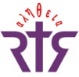 ※ 지원자  인적 정보(Personal Information)※ 자기소개(Self-Introduction)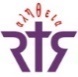 ※ 지원 동기(Reason for Application)※ 입학 후 수학 계획(Study Plan After the Entrance)※ 졸업 후 수학 계획(Study Plan After the Graduate)20     .       .      .Applicant's Name                                             (Signature) ____________________이름(Name)성 (Family Name)이름(Given Name)생년월일 (Date of Birth)지원학과 (Department)